Western Australia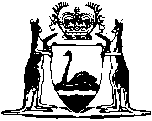 Prisons Act 1903		This Act was repealed by the Prisons Act 1981 s. 116 (No. 114 of 1981) as at 1 Aug 1982 (see s. 2 and Gazette 23 Jul 1982 p. 2841).		There are no Word versions of this Act, only PDFs in the Reprinted Acts database are available.